Publicado en Palma de Mallorca el 18/10/2021 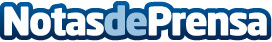 OK Mobility prevé cerrar el ejercicio 2021 con un EBITDA de más de 50 millones de euros La empresa especializada en movilidad global espera superar los 1.000 millones de facturación en 2026Datos de contacto:Comunicación OK Mobility971 430590Nota de prensa publicada en: https://www.notasdeprensa.es/ok-mobility-preve-cerrar-el-ejercicio-2021-con Categorias: Internacional Nacional Finanzas Automovilismo Baleares Turismo Industria Automotriz http://www.notasdeprensa.es